Månedsbrev for oktober - Skogstroll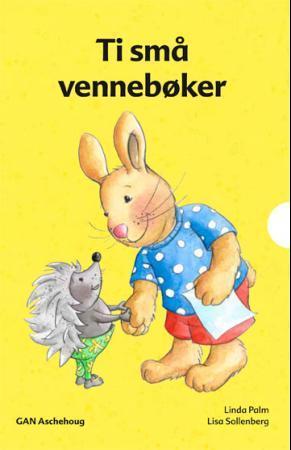 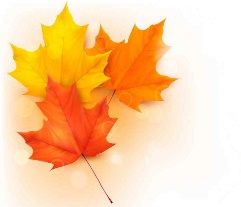 